MINUTESSUNBIRD MEN’S GOLF ASSOCIATIONMen’s ClubTuesday, March 5, 2024 in the Sunbird BallroomCall to Order:  President: Scott Stohr                                     Time: 9:00 AMBoard Members Present: Scott Stohr, Patrick Leach, Don Hunt, Dave White, Fred Garmeson, Jack Cooper, Scott Moore & Gordon Olson.  		 Acceptance of Minutes for 01022024: Review and Accepted at the Executive Meeting motion by Fred Garmeson and 2nd by Jack Cooper. Attendance at this membership meeting:  45 Members.  Treasurer’s Report:  Patrick LeachBeginning Balance           01/31/2024		                 $7,485.90Expenses:                      Donuts	& Coffee Service	       ($50.70)                                  Membership fee   AGA                         (935.00)Transfer to Restricted Fund: 2 add’l memberships x $3       (6.00) Credits:        							-0-Ending Balance 02/29/2024: (General Operation Fund)	    $6,494.20	     Restricted Fund            Beginning Balance 01/31/2024    	                  $1.165.00          			      Payouts hole-in-0ne:		                             -0-             				                     Transfer from Operating		              6.00		Ending Balance:  02/29/2024	   (Hole-in-0ne fund)	    	    $1,171.00		*** Total Cash on Hand ***	           02/29/2024		     $7,665.20***  Refer to 2023 Treasury Audit report attached below. Membership Report: - Fred Garmeson:     Total membership:  140New Member: Don McElhaney  ~ Welcome aboardTournament / Hole-in-One Chair: - Don Hunt: Club Championship and Sunbird Cup with first and second rounds on Feb 8 and Feb 15.  Weekly games follow through the end of April as shown on the yearly schedule.Calendar for the year 2024-2025 is currently in the draft stage.Riggs Road Cup: - Jack Cooper: -  First round at Sunbird on April 4, ’24 7:30 ‘T’ time SB members  will pay $10 for lunch, golf payment that have an Annual Membership.  Second  round is at Springfield on April 11, ’24, 7:00 ‘T’ time, SB members golf & lunch cost will be $50.The Summer League has been nearly completed.  There are now 5 events scheduled.  May 9th at Springfield, June 1st at Sunbird, July 9th at Iron Wood, Aug 1st at Sun Lakes, 1st Thur in Sep at Palo Verde, actual date to follow.  Tee time is 7:30 AM.Conley Cup Tournament: Is scheduled for March 22nd thru 24th.   Jack Cooper is the player/Captain.  The slate of players are as follows:   American Team Players:				Canadian Team Players:Todd Brautigam	Jim Chase			Fred Nixon		Dean HuyghebaertKelly Davis		Kraig Erickson			Rod McInnes		Brian RobinsonBob Gerber		Don Hunt			Dale Stokke		Rick KoshutaBob Johns		George Jones			Rob Bower		Eric GosslingGlen Ketchum		Bob Lama			Mike Goldade		Greg SmithBob Morris		Jeff Seaman			Mike WatkinsRowland Tegio		Jack Cooper 				Alternates:Jack Cooper   Player/Captain				Richard Craig		Rod BenjaminDavid Edington   Player/Asst. Captain		Mike Earl		Wes TerShootout / (Need new chair):  The gross shootout qualifiers are Feb 29 and Mar 7 with the shootout on March 15th with a start time of 2:00 PM and pari-mutual betting will be available from 1 to 2:00 PM with Scott Stohr and Mike Goldade setting up near the first tee.  Cost to qualify was $3.00 and $10.00 to play in the shootout will be paid to the Pro Shop.  A new Shootout Chairman is needed for next year.  The details/job description are detailed in a written document prepared by Gary Whistler the former chair.Publicity & Social Chair: - Scott Moore –  March 29th (end of season step aside golf & Lunch, men & women) working on the a $12 in and with the Horizon Room. Rules/Course/Golf Shop: Dave White –  DO NOT Drive on the new decorative rocks outside the cart path around holes #13 & #14 is a NO PLAY ZONE.   If you ball ends up on the rocks take free relief across the cart path.  Embedded Ball in your own Pitch Mark, Rule #20, Free relief, can clean or change balls, drop the ball one club length, but no closer to the pin.  Any other Pitch Mark, no relief,  play it where it lies.Golf Shop is doing very well.  The lease payments for the new golf carts are already paid up through September ‘24. There are new items in the Golf Shop with more to follow.Chits are the same as cash and can be used to pay dues, purchase merchandise or any other expenditures in the Sunbird Pro Shop.Tee time changes: Starting Monday, March 11th the first Tee time will 7:30 AM. New Business: - Jack Cooper & Don Hunt:    Men’s Club Tournament Play on Thursdays.  Proposed change to stop the “On the Green” game on Hole #3.  Replaced it with a “Deuce Pot” that would include all Par 3 Holes and whatever else.  After approximately three weeks of play with the new arrangement numerous “Deuce Pot” payouts have been made.The 2024 Sunbird Club Championship winner was Jeff Seaman with a two-day total score of 134 gross.  The Sunbird Cup winner was Eric Gossling with a two-day total score of 135 net.Why aren’t more members playing on men’s day.  A questionnaire was drawn up by Patrick Leach to survey the membership to obtain suggestions / changes in an attempt to answer the question.  Men’s Membership Survey results:  the survey was divided into two groups (50 to60 year olds & 70+).  The majority of the leagues have 25 to 30 players.  The younger age group seemed to have more participation. There were many comments on the 41 surveys retuned.  The number of times an individual plays during the course of a week or per month varies across the spectrum.  Men’s Leagues (Men’s Club, Snakes, Bandits, Scorpions and Stud all seem to have weekly participation of 25-30.  Thank you to Patrick Leash for developing and conducting the survey.The annual Greenkeepers Tournament is scheduled for March 30, 2024.  Election of officers for the coming year, 2024-25:   Nominations were requested for the following positions: President, Vice President, Treasurer and Secretary.  No nominations were received from the floor.               Jack Cooper volunteered to be the President and James Morgan volunteered to be the Vice President.  The current Treasurer and Secretary have volunteered to serve this next year.  A verbal vote was conducted by outgoing President Scott Stohr.  The vote carried for all positions. First Tee time moves to 7:30 AM on March 11, 2024 Adjourn: - A motion made & 2nd  to adjourn at 9:38 AM.  Next Men’s Club Meeting is April 2, 2024 at 9:00 am in the Ballroom.   	Minutes submitted by Gordon OlsonCoffee and donuts were served.****  2023 Treasury Auditor Report.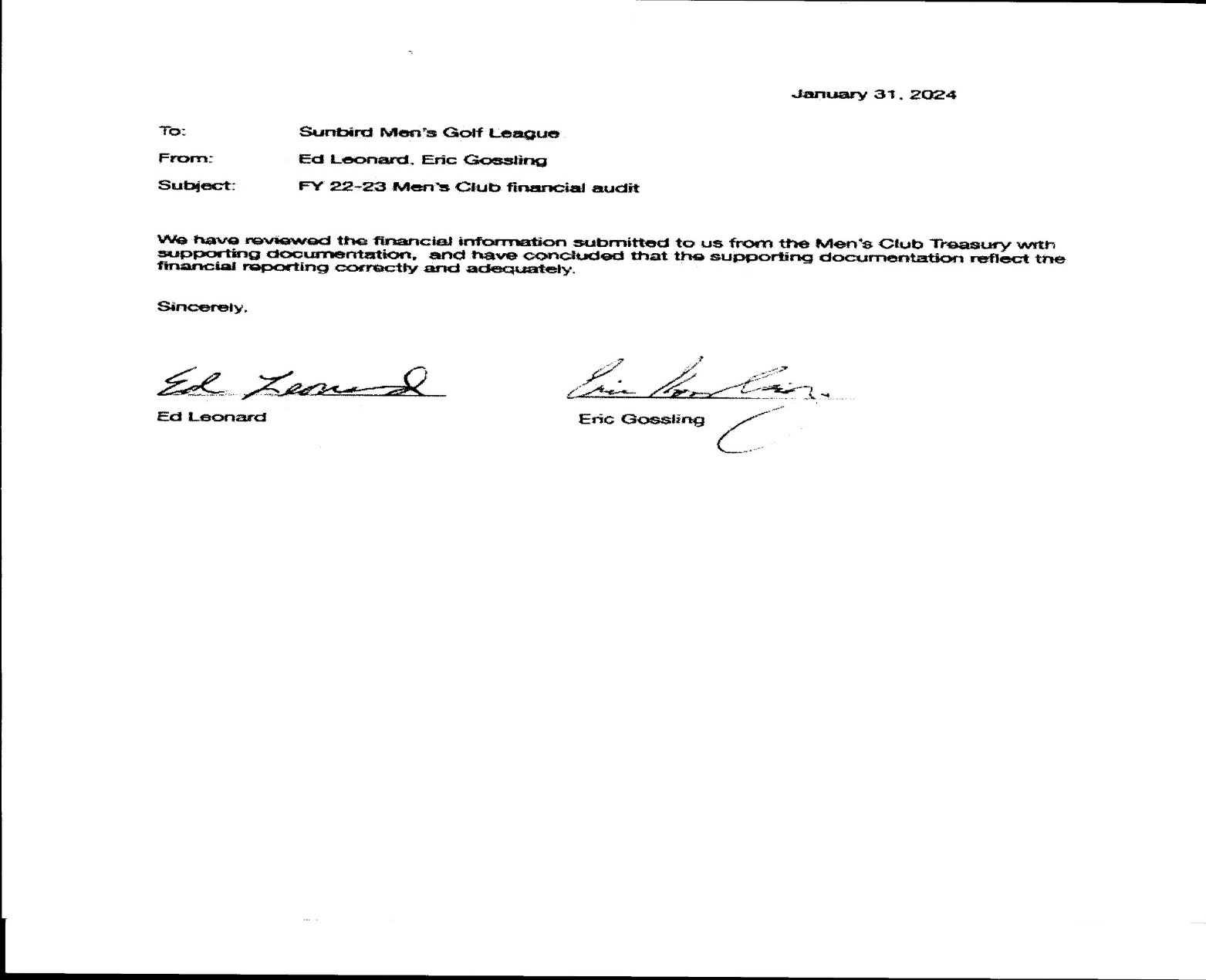 Summer League Schedule   ‘24May 9th 	7:00 am Start	Springfield GCContact:  Rich Strozekski	    ($40)Email:  rich@springfieldgolfresort.comJune 13th 	7:30 am Start	Sunbird GC		($40)Contact: Jack CooperEmail:  jacarl71@aol.comJuly 9th 	7:30  am Start	Ironwood GCContact: Dan Smith	480-588-1832Email:  dsmith7018@yahoo.comAugust 1st 	7:30  am Start	Sun Lakes GCContact:  Rick Howell  480-244-9093Email:  rickhowell@pga.comSeptember  TBD			Palo Verde  CCContact:  Rich Kuhn  541-923-5568Email:     Note: Sunbird cost for our members is prize money plus cost of food.  Outside play is $40 (target cost)SUNBIRD MEN’S CLUB SCHEDULE 2023-2024NOVEMBER		20237St 	Men’s Meeting 9:00 am – east end of Ballroom9rd 	Gross-Net16th 	2 Man Scramble, Gross-Net23th 	Thanksgiving Turkey Shoot30th 	2 Man Best Ball (Four Ball)December	5th	Men’s Meeting 9:00 am7th	2 Man Chapman14th	Gross-Net21st	Stableford28th	Gross-NetJanuary		20242nd 	Men’s Meeting  9:00 am4th	1-2-3 Net11th	First Round of Match Play 18th 	Gross-Net (First Net couples shoot out qualifier)	25th 	Gross-Net (Second Net couples shoot out qualifier)February 1st 	Gross String Game2nd 	Couples Net Shootout 2:00 pm6th	Men’s Meeting 9:00 am8th 	1st Round of club Championship and Sunbird Cup15th	2nd Round of Club Championship and Sunbird Cup22nd 	2 Man Chapman29rd	Gross-Net/1st Qualifier for Couples Gross ShootoutMarch5th	Men’s Meeting   9:00 am7th	Gross-Net (Second Qualifier for Couples Gross  Shootout)14th	Stableford15th	Gross Couples Shootout  2:00 pm21st 	2 Men Net Scramble (You pick your partner or we pick)29th 	Combined Men’s/Ladies Step Aside Scramble, Lunch & Awards (No Play Thursday, 3/28)April2nd 	Men’s Meeting 9:00 am4th	Riggs Road Cup -  April 4, 2024 at Sunbird 11th	Riggs Road Cup - April 11, 2024 at Springfield 18th	Gross-Net25th	Gross-Net   	  	SUMMER SEASON BEGINS